Question 1Exams don't stop the class! Tuesday's reading is Taylor 4.1-4.2. In Example 4.1, Taylor evaluates the work done to go from O to P along three different paths, and he gets three different answers. Does that strike you as reasonable, or rather odd? Think physically - in what circumstances should we expect those different paths to give the SAME result, and when might they give DIFFERENT results? Question 2Taylor Eq 4.7 says the work done (the right side) is equal to the change in kinetic energy (the left side). But what if there is "potential energy" in the problem? Should the left side of that equation really be Delta(T) + Delta(U) (where U is potential energy), or is correct as it stands? Can you explain your reasoning, very briefly? InformationThis is exam week. Your homework assignment (for Thursday) will ask you to invent an exam problem, and also try someone else's from class. There is a discussion forum specifically designed for you to share those problems with each other. For TUESDAY, you are not obligated to post a question or response as we normally ask -  but if you want to, feel free, this week it's extra credit! (I'll give an extra credit point for this week's homework!) Perhaps this time it would be most useful if you could comment on what topic(s) we have covered that you feel the shakiest on. Can you articulate what the difficulty you're having is? 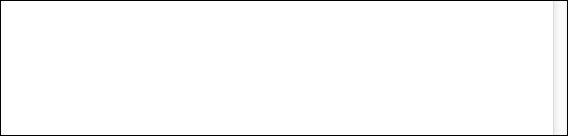 